                            БЕРЁЗА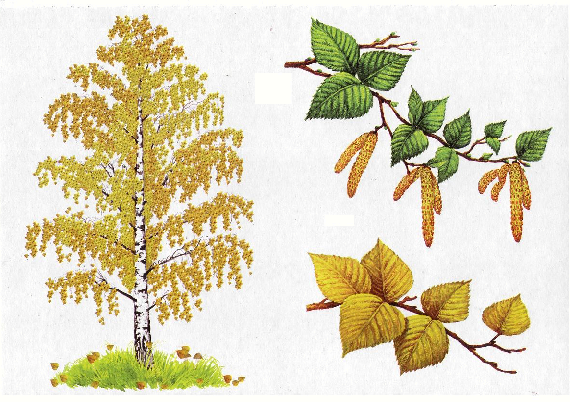 Рассмотрите   берёзу.  Расскажите  о том, что  берёза – это  дерево,  она  растёт  в  парке, на участке, в лесу.Покажите  и назовите   основные  части этого  дерева:  у берёзы есть корни,  их  не  видно,  они  под  землёй.  Корни  пьют  воду  и  держатся  за  землю, чтобы  берёзка  не  упала.  Есть  ствол,  ветки.  На  ветках растут листья: летом листья зелёные, осенью листья желтеют  и  опадают, и берёзка стоит голая.Ствол  у  берёзы белого  цвета, с чёрными пятнышками. Потрогайте  ствол  берёзки:  он  гладкий.  Все деревья  очень украшают  наш  город, на  них  всегда  приятно  полюбоваться.Объясните  ребёнку,  что  деревья  нужно  беречь,  их нельзя  ломать.  Деревья  приносят  нам  большую  пользу.РЕКОМЕНДАЦИИ  ДЛЯ  РОДИТЕЛЕЙПосле прогулки  побеседуйте с ребёнком  по впечатлениям,  наблюдениям.  Задавайте вопросы. Побуждайте ребёнка отвечать  на вопросы однословно или простой  фразой (важен любой  речевой  отклик). Например: «Что мы сегодня видели? Как называется дерево?  (Берёза).  Сколько деревьев мы видели? Что есть у берёзки?  Какие стали листья по цвету? (Жёлтые). Как они падают, шуршат? (Ууух. Шшшшш).  Они лежат на чём? (На земле.        На дорожке. Тут. Там. Вот)».БЕРЁЗА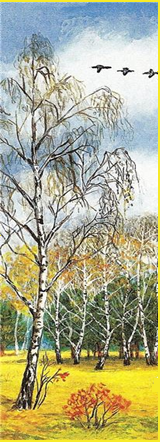 На улице   рассмотрите  с ребёнком  берёзу.  Расскажите  о  том, что берёза – это  дерево,  она  растёт  в  парке, на участке, в лесу.Покажите  и назовите   основные  части этого  дерева:  у берёзы есть корни,  их  не  видно,  они  под  землёй.  Корни  пьют  воду  и  держатся  за  землю, чтобы  берёзка  не  упала. Есть  ствол,  на нём  растут  ветки.  На макушке,  вверху,  растут  короткие, тонкие  веточки,  а  внизу,   длинные  ветки. Ветки  у  берёзки свисают  вниз.  На  ветках растут листья  и  мягкие, длинные серёжки:  летом  листья  зелёные, осенью – жёлтые. К зиме листья опадают, и берёзка стоит голая.Потрогайте  ствол  берёзки:  он  гладкий.  Ствол  у  берёзы белого  цвета, с чёрными пятнышками.Все деревья  очень украшают  наш  город, на  них  всегда  приятно  полюбоваться.Объясните  ребёнку,  что  деревья  нужно  беречь,  их нельзя  ломать.  Деревья  приносят  нам  большую  пользу.РЕКОМЕНДАЦИИ  ДЛЯ  РОДИТЕЛЕЙПосле прогулки  побеседуйте с ребёнком  по впечатлениям,  наблюдениям. Задавайте вопросы (сначала Вы напомните, что видели – это будет опорой для ответа).  Побуждайте ребёнка отвечать  на вопросы  фразой,  предложением. Например: - Мы сегодня видели дерево (берёзку).- Что мы видели?- Что есть у берёзы? Что под землёй? Какие веточки растут на макушке дерева? Какого цвета пятнышки на стволе берёзы?ДОПОЛНИТЕЛЬНОВо время  прогулки,  рассмотрите  деревья, растущие в городе. Обратите внимание ребёнка на то, что  все деревья разные, но у каждого дерева есть корни, ствол, ветки. Предложите найти и показать берёзку, расскажите о ней.  Игровое упражнение  «Назови ласково».  Учимся  образовывать имена существительные с уменьшительно – ласкательным  значением:  берёза - берёзка,  ветка - веточка,  лист – листик (листочек), пень – пенёк (пенёчек).  *  Как  вариант использовать  слова: большой,  маленький. «Эта берёза большая, а эта?  Маленькая. Этот  листик маленький, а этот?»Игровое  упражнение  «На  чём  сидит  птичка (белка)?»Играть можно на улице.  Предложите ребёнку игрушку, скажите: «Птичка сидит на ветке».  Ребёнок выполняет  это игровое  задание, вы спрашиваете: «Птичка  сидит  на  чём?» Учите  использовать в речи  предложения  с  предлогами:  НА.   /на заборе, на пеньке, на дорожке, на листочке, на ладошке…Подвижная  игра  «Раз,  два,  три  к  дереву  (ёлке, берёзе,  кустику, пеньку) беги».         Учимся  понимать  пространственное  значение  предлога  К.  Учим                      понимать инструкцию. Развиваем  общие  движения.Выкладывание   из элементов мозаики   «Листья на дорожке».Выберите одно упражнение пальчиковой гимнастики  и выучите его  (см. стенд).Читайте   рассказы,   сказки,   стихотворения,   потешки  по теме (см. альбом).РАССКАЗЫВАНИЕ  РУССКОЙ  НАРОДНОЙ   СКАЗКИ (АДАПТИРОВАННОЙ)  «КАК КОЗА  ИЗБУШКУ ПОСТРОИЛА»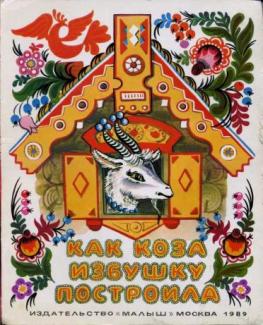 Жила когда-то старуха-говоруха, и была у нее коза с козлятами. Утром люди встанут, за работу примутся, а старуха все на печке полеживает. Только к обеду подымется, поест, попьет и давай говорить. Говорит, говорит, говорит — и с соседками, и с прохожими, и сама с собой!
          А коза с козлятами в хлеву заперты — ни травки им пощипать, ни водицы попить, ни побегать...
Вот как-то раз и говорит коза своим козлятам:
— Козлятушки-детушки, не житье нам у старухи-говорухи! Пойдёмте-ка мы в лес, построим себе избушку и будем в ней жить.
         Как выпустила старуха-говоруха козу с козлятами из хлева — они и побежали.
Только их старуха и видела! Прибежали они в лес и стали искать место, где бы избушку построить. Подошла коза к лесной яблоньке и говорит:
— Яблонька, яблонька! Можно мне под твоими ветками избушку построить?
— Не строй подо мною избушку, — отвечает яблонька. — Яблоки с меня упадут — твоих козляток ушибут. Ступай еще куда-нибудь. Пошла коза к елке:
— Елка, елка! Можно мне под тобою избушку построить?
— Не строй подо мною избушку, — отвечает елка. — Шишки с меня упадут — твоих козляток ушибут. Найди место получше!
        Пошла коза с козлятами дальше. Подошла коза к березе:
— Березка, березка! Можно мне под тобою избушку построить?
Качнула березка веточками, сказала:
— Я твоих козляток от зноя уберегу, от дождика спрячу, от ветра укрою. Строй подо мною избушку.
       Обрадовалась коза. Построила под березкой избушку и стала жить в ней со своими козлятами.УПРАЖНЕНИЕ НА РАЗВИТИЕ МЫШЛЕНИЯ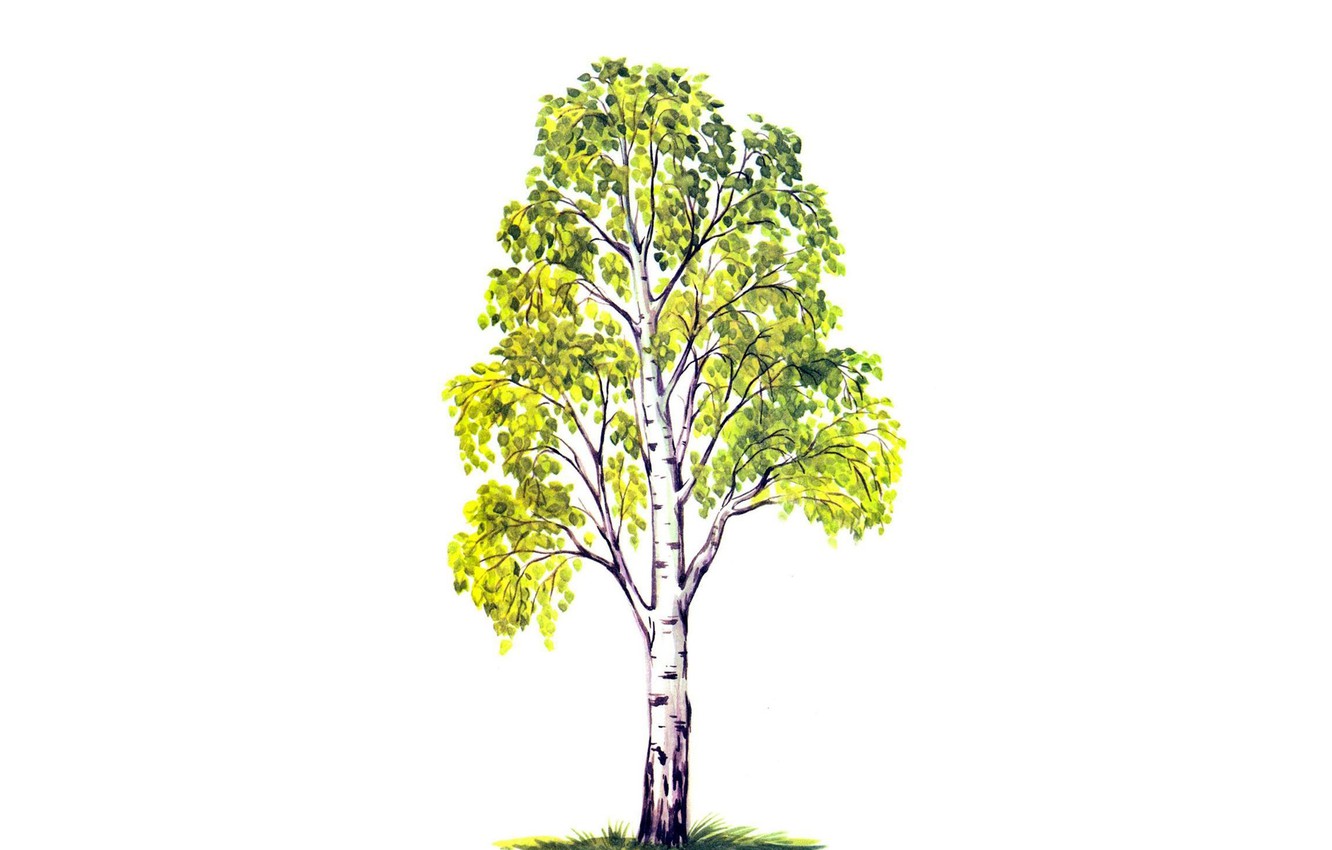 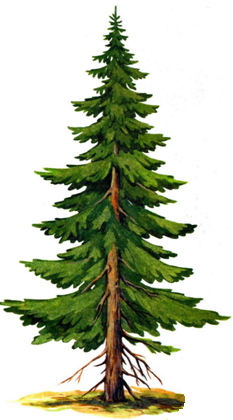 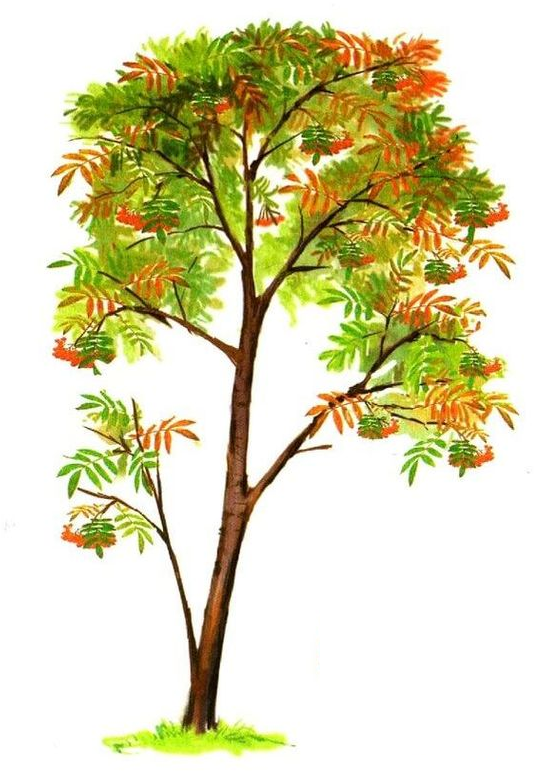 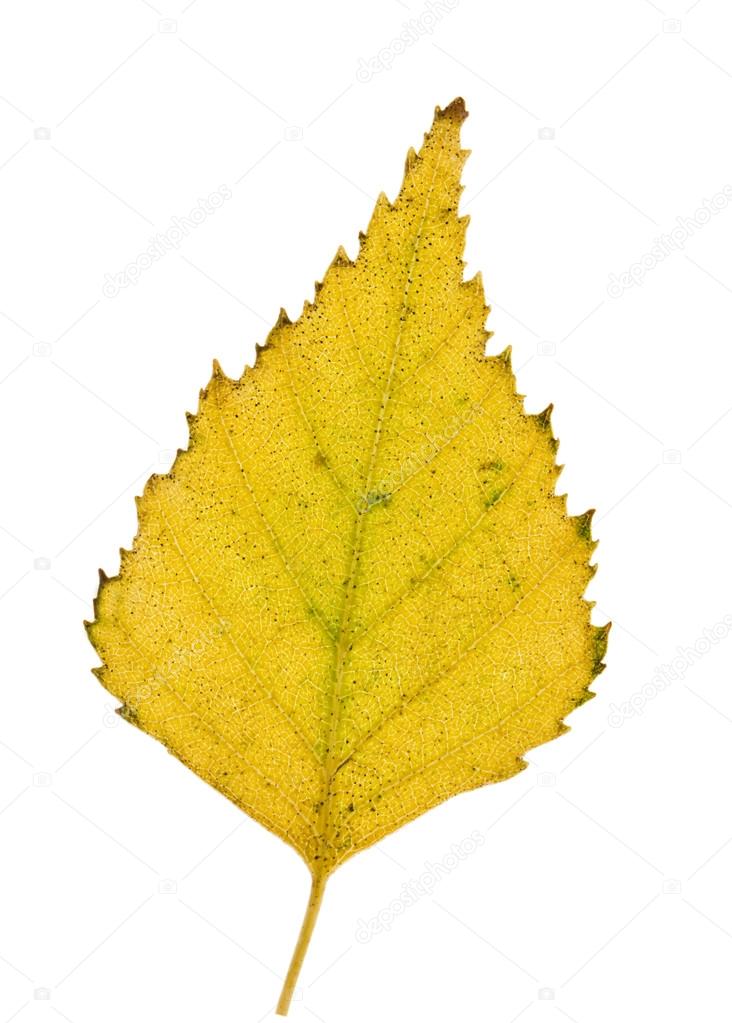 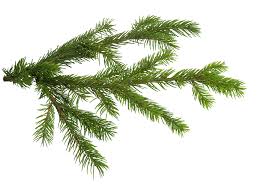 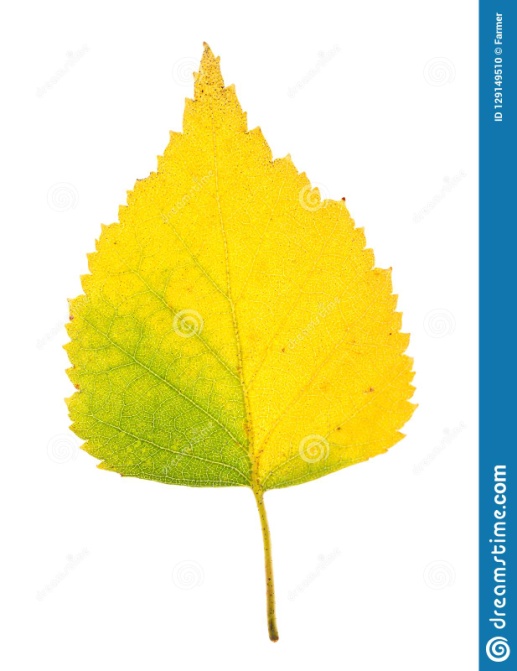 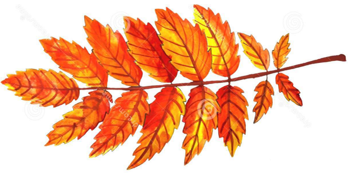 Отгадай,  с  какого  дерева  листок  (веточка)?Закрой  не  ёлочку и  не  берёзку. Что  ты  закрыл?  Назови,  что  осталось?  (Понадобятся  небольшие  листочки  бумаги, по формату картинок).